ЧЕРКАСЬКА ОБЛАСНА РАДАГОЛОВАР О З П О Р Я Д Ж Е Н Н Я19.04.2023                                                                                          № 84-рПро внесення зміндо розпорядження головиобласної ради від 02.03.2021 № 45-рВідповідно до статті 55 Закону України «Про місцеве самоврядування
в Україні»:внести до розпорядження голови обласної ради від 02.03.2021 № 45-р «Про включення майна до Переліків першого та другого типу об’єктів спільної власності територіальних громад сіл, селищ, міст Черкаської області, 
що підлягають передачі в оренду», із змінами (далі - Розпорядження), зміни, доповнивши розділ «Балансоутримувач: КНП «Черкаська обласна дитяча лікарня Черкаської обласної ради» Переліку першого типу об’єктів спільної власності територіальних громад сіл, селищ, міст Черкаської області, 
що підлягають передачі в оренду на аукціоні, затвердженого Розпорядженням, новим пунктом 14 такого змісту:Голова		А. ПІДГОРНИЙ№п/пВид потенційного об’єкта орендиМісцезнаходження потенційного об'єкта орендиЗагальна площа об'єкта оренди, кв.мПримітки12345Балансоутримувач: КНП «Черкаська обласна дитяча лікарня Черкаської обласної ради»Балансоутримувач: КНП «Черкаська обласна дитяча лікарня Черкаської обласної ради»Балансоутримувач: КНП «Черкаська обласна дитяча лікарня Черкаської обласної ради»Балансоутримувач: КНП «Черкаська обласна дитяча лікарня Черкаської обласної ради»14Нерухоме майном. Черкаси, 
вул. 30 років Перемоги, 1639,90 Вільні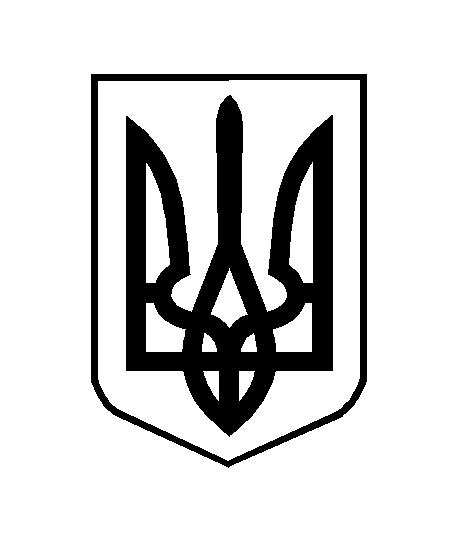 